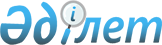 О внесении изменений в решение Абайского районного маслихата от 24 декабря 2014 года № 25/3-V "О бюджете Абайского района на 2015-2017 годы"
					
			Утративший силу
			
			
		
					Решение маслихата Абайского района Восточно-Казахстанской области от 20 октября 2015 года № 31/4-V. Зарегистрировано Департаментом юстиции Восточно-Казахстанской области 28 октября 2015 года № 4205. Утратило силу - решением Абайского районного маслихата Восточно-Казахстанской области от 23 декабря 2015 года № 33/3-V      Сноска. Утратило силу - решением Абайского районного маслихата Восточно-Казахстанской области от 23.12.2015 № 33/3-V (вводится в действие с 01.01.2016).

       Примечание РЦПИ.

      В тексте документа сохранена пунктуация и орфография оригинала.

      В соответствии со статьей 109 Бюджетного кодекса Республики Казахстан от 4 декабря 2008 года, подпунктом 1) пункта 1 статьи 6 Закона Республики Казахстан от 23 января 2001 года "О местном государственном управлении и самоуправлении в Республике Казахстан", решением Восточно-Казахстанского областного маслихата от 7 октября 2015 года № 32/379-V "О внесении изменений в решение Восточно-Казахстанского областного маслихата от 10 декабря 2014 года № 24/289-V"Об областном бюджете на 2015-2017 годы" (зарегистрировано в Реестре государственной регистрации нормативных правовых актов за № 4173) Абайский районный маслихат РЕШИЛ:

      1. Внести в решение Абайского районного маслихата от 24 декабря 2014 года № 25/3-V "О бюджете Абайского района на 2015-2017 годы" (зарегистрировано в Реестре государственной регистрации нормативных правовых актов за № 3626, опубликовано в газете "Абай елі" № 3 от 18-24 января 2015 года, № 4 от 25-31 января 2015 года, № 5 от 1-7 февраля 2015 года) следующие изменения:

       пункт 1 изложить в новой редакции: 

      "1. Утвердить районный бюджет на 2015-2017 годы согласно приложениям 1, 2 и 3, в том числе на 2015 год в следующих объемах: 

      1) доходы – 2509478,9 тысяч тенге, в том числе:

      налоговым поступлениям – 273573,0 тысяч тенге;

      неналоговым поступлениям – 15595,0 тысяч тенге; 

      поступлениям от продажи основного капитала – 802,0 тысяч тенге;

      поступлениям трансфертов – 2204508,3 тысяч тенге;

      свободные остатки бюджетных средств – 15000,6 тысяч тенге;

      2) затраты – 2509478,9 тысяч тенге;

      3) чистое бюджетное кредитование – 21946,9 тысяч тенге, в том числе:

      бюджетные кредиты – 27277,9 тысяч тенге;

      погашение бюджетных кредитов – 5331,0 тысяч тенге.";

       приложение 1 к указанному решению изложить в новой редакции согласно приложению к настоящему решению.

      2. Настоящее решение вводится в действие с 1 января 2015 года.

 Районный бюджет на 2015 год
					© 2012. РГП на ПХВ «Институт законодательства и правовой информации Республики Казахстан» Министерства юстиции Республики Казахстан
				
      Председатель сессии

Г. Куанышбай

      Секретарь Абайского
районного маслихата

Т.Амангазы
Приложение
 к решению Абайского 
районного маслихата
от 20 октября 2015 года
№ 31/4-VПриложение № 1
к решению Абайского
районного маслихата
от 24 декабря 2014 года
№ 25/3-VКатегория

Категория

Категория

Категория

Категория

Всего доходы (тысяч тенге)

Класс

Класс

Класс

Класс

Всего доходы (тысяч тенге)

Подкласс

Подкласс

Подкласс

Всего доходы (тысяч тенге)

Специфика

Специфика

Всего доходы (тысяч тенге)

Наименование

Всего доходы (тысяч тенге)

1

2

3

4

5

6

І. ДОХОДЫ

2 509 478,9

1

Налоговые поступления

273 573,0

01

Подоходный налог

130 456,0

2

Индивидуальный подоходный налог

130 456,0

01

Индивидуальный подоходный налог с доходов, облагаемых у источника выплаты

116 941,0

02

Индивидуальный подоходный налог с доходов, не облагаемых у источника выплаты

13 515,0

02

Индивидуальный подоходный налог с доходов, не облагаемых у источника выплаты

13 515,0

03

Социальный налог

96 367,0

1

Социальный налог

96 367,0

01

Социальный налог

96 367,0

04

Налоги на собственность

39 892,0

1

Hалоги на имущество

19 989,0

01

Налог на имущество юридических лиц и индивидуальных предпринимателей

19 402,0

01

Налог на имущество юридических лиц и индивидуальных предпринимателей

19 402,0

02

Hалог на имущество физических лиц

587,0

3

Земельный налог

1 186,0

02

Земельный налог с физических лиц на земли населенных пунктов

500,0

07

Земельный налог с юридических лиц и индивидуальных предпринимателей, частных нотариусов и адвокатов на земли сельскохозяйственного назначения

26,0

07

Земельный налог с юридических лиц и индивидуальных предпринимателей, частных нотариусов и адвокатов на земли сельскохозяйственного назначения

26,0

08

Земельный налог с юридических лиц, индивидуальных предпринимателей, частных нотариусов и адвокатов на земли населенных пунктов

280,0

09

Земельный налог, за исключением земельного налога с физических лиц на земли населенных пунктов

380,0

08

Земельный налог с юридических лиц, индивидуальных предпринимателей, частных нотариусов и адвокатов на земли населенных пунктов

280,0

4

Hалог на транспортные средства

16 024,0

01

Hалог на транспортные средства с юридических лиц

1 282,0

02

Hалог на транспортные средства с физических лиц

14 742,0

5

Единый земельный налог

2 693,0

01

Единый земельный налог

2 693,0

05

Внутренние налоги на товары, работы и услуги

5 658,0

05

Внутренние налоги на товары, работы и услуги

5 658,0

2

Акцизы

661,0

84

Бензин (за исключением авиационного) и дизельное топливо, произведенных на территории Республики Казахстан

367,0

96

Бензин (за исключением авиационного) реализуемый юридическими и физическими лицами в розницу, а также используемый на собственные производственные нужды

290,0

97

Дизельное топливо, реализуемое юридическими и физическими лицами в розницу, а также используемое на собственные производственные нужды

4,0

97

Дизельное топливо, реализуемое юридическими и физическими лицами в розницу, а также используемое на собственные производственные нужды

4,0

3

Поступления за использование природных и других ресурсов

1 066,0

15

Плата за пользование земельными участками

1 066,0

4

Сборы за ведение предпринимательской и профессиональной деятельности

3 931,0

01

Сбор за государственную регистрацию индивидуальных предпринимателей

95,0

02

Лицензионный сбор за право занятия отдельными видами деятельности

2 561,0

03

Сбор за государственную регистрацию юридических лиц и учетную регистрацию филиалов и представительств, а также их перерегистрацию

0,0

05

Сбор за государственную регистрацию залога движимого имущества и ипотеки судна или строящегося судна

0,0

14

Сбор за государственную регистрацию транспортных средств, а также их перерегистрацию

0,0

18

Сбор за государственную регистрацию прав на недвижимое имущество и сделок с ним 

585,0

29

Регистрационный сбор, зачисляемый в местный бюджет

690,0

5

Налог на игорный бизнес

0,0

02

Фиксированный налог

0,0

08

Обязательные платежи, взимаемые за совершение юридически значимых действий и (или) выдачу документов уполномоченными на то государственными органами или должностными лицами

1 200,0

1

Государственная пошлина

1 200,0

02

Государственная пошлина, взимаемая с подаваемых в суд исковых заявлений, заявлений особого искового производства, заявлений (жалоб) по делам особого производства, заявлений о вынесении судебного приказа, заявлений о выдаче дубликата исполнительного листа, заявлений о выдаче исполнительных листов на принудительное исполнение решений третейских (арбитражных) судов и иностранных судов, заявлений о повторной выдаче копий судебных актов, исполнительных листов и иных документов, за исключением государственной пошлины с подаваемых в суд исковых заявлений к государственным учреждениям

275,0

04

Государственная пошлина, взимаемая за регистрацию актов гражданского состояния, а также за выдачу гражданам справок и повторных свидетельств о регистрации актов гражданского состояния и свидетельств в связи с изменением, дополнением и восстановлением записей актов гражданского состояния

140,0

08

Государственная пошлина, взимаемая за регистрацию места жительства

64,0

10

Государственная пошлина, взимаемая за регистрацию и перерегистрацию каждой единицы гражданского, служебного оружия физических и юридических лиц (за исключением холодного охотничьего, сигнального, огнестрельного бесствольного, механических распылителей, аэрозольных и других устройств, снаряженных слезоточивыми или раздражающими веществами, пневматического оружия с дульной энергией не более 7,5 Дж и калибра до 4,5 мм включительно)

0,0

12

Государственная пошлина, взимаемая за выдачу разрешений на приобретение, хранение или хранение и ношение, перевозку гражданского, служебного оружия и патронов к нему 

0,0

21

Государственная пошлина, взимаемая за выдачу удостоверений тракториста-машиниста

0,0

26

Государственная пошлина, зачисляемая в местный бюджет

721,0

2

Неналоговые поступления

15 595,0

01

Доходы от государственной собственности

2 691,0

5

Доходы от аренды жилищ из жилищного фонда, находящегося в коммунальной собственности области

2 684,0

08

Доходы от аренды имущества, находящегося в коммунальной собственности района (города областного значения), за исключением доходов от аренды государственного имущества, находящегося в управлении акимов города районного значения, села, поселка, сельского округа

2 684,0

7

Вознаграждения по кредитам, выданным из государственного бюджета

7,0

13

Вознаграждения по бюджетным кредитам, выданным из местного бюджета физическим лицам

7,0

02

Поступления от реализации товаров (работ, услуг) государственными учреждениями, финансируемыми из государственного бюджета

0,0

1

Поступления денег от проведения государственных закупок, организуемых государственными учреждениями, финансируемыми из государственного бюджета

0,0

02

Поступления денег от проведения государственных закупок, организуемых государственными учреждениями, финансируемыми из местного бюджета

0,0

04

Штрафы, пени, санкции, взыскания, налагаемые государственными учреждениями, финансируемыми из государственного бюджета, а также содержащимися и финансируемыми из бюджета (сметы расходов) Национального Банка Республики Казахстан 

165,0

1

Штрафы, пени, санкции, взыскания, налагаемые государственными учреждениями, финансируемыми из государственного бюджета, а также содержащимися и финансируемыми из бюджета (сметы расходов) Национального Банка Республики Казахстан, за исключением поступлений от организаций нефтяного сектора 

165,0

18

Штрафы, пени, санкции, взыскания по бюджетным кредитам (займам), выданным из местного бюджета специализированным организациям, физическим лицам

165,0

06

Прочие неналоговые поступления

12 739,0

1

Прочие неналоговые поступления

12 739,0

09

Другие неналоговые поступления в местный бюджет

12 739,0

3

Поступления от продажи основного капитала

802,0

03

Продажа земли и нематериальных активов

802,0

1

Продажа земли

802,0

01

Поступления от продажи земельных участков

802,0

4

Поступления трансфертов 

2 204 508,3

02

Трансферты из вышестоящих органов государственного управления

2 204 508,3

2

Трансферты из областного бюджета

2 204 508,3

01

Целевые текущие трансферты

258 707,3

02

Целевые трансферты на развитие

229 765,0

03

Субвенции

1 716 036,0

5

Погашение бюджетных кредитов

5 331,0

01

Погашение бюджетных кредитов

5 331,0

1

Погашение бюджетных кредитов, выданных из государственного бюджета

5 331,0

13

Погашение бюджетных кредитов, выданных из местного бюджета физическим лицам

5 331,0

7

Поступления займов

27 277,9

01

Внутренние государственные займы

27 277,9

2

Договоры займа

27 277,9

03

Займы, получаемые местным исполнительным органом района (города областного значения)

27 277,9

8

Используемые остатки бюджетных средств

15 000,6

01

Остатки бюджетных средств

15 000,6

1

Свободные остатки бюджетных средств

15 000,6

01

Свободные остатки бюджетных средств

15 000,6

Функциональная группа

Функциональная группа

Функциональная группа

Функциональная группа

Функциональная группа

Функциональная группа

Сумма (тысяч тенге)

Функциональная подгруппа

Функциональная подгруппа

Функциональная подгруппа

Функциональная подгруппа

Функциональная подгруппа

Сумма (тысяч тенге)

Администратор бюджетных программ

Администратор бюджетных программ

Администратор бюджетных программ

Администратор бюджетных программ

Сумма (тысяч тенге)

Программа

Программа

Программа

Сумма (тысяч тенге)

Подпрограмма

Подпрограмма

Сумма (тысяч тенге)

Наименование

Сумма (тысяч тенге)

ІІ. ЗАТРАТЫ

2 509 478,9

01

Государственные услуги общего характера

357 722,0

1

Представительные, исполнительные и другие органы, выполняющие общие функции государственного управления

267 583,0

112

Аппарат маслихата района (города областного значения)

17 392,0

001

Услуги по обеспечению деятельности маслихата района (города областного значения)

17 242,0

011

За счет трансфертов из республиканского бюджета

40,0

015

За счет средств местного бюджета

17 202,0

003

Капитальные расходы государственного органа

150,0

122

Аппарат акима района (города областного значения)

125 939,0

001

Услуги по обеспечению деятельности акима района (города областного значения)

118 239,0

011

За счет трансфертов из республиканского бюджета

1 072,0

015

За счет средств местного бюджета

117 167,0

003

Капитальные расходы государственного органа

7 700,0

123

Аппарат акима района в городе, города районного значения, поселка, села, сельского округа

124 252,0

001

Услуги по обеспечению деятельности акима района в городе, города районного значения, поселка, села, сельского округа

124 252,0

011

За счет трансфертов из республиканского бюджета

1 985,0

015

За счет средств местного бюджета

122 267,0

2

Финансовая деятельность

320,0

459

Отдел экономики и финансов района (города областного значения)

320,0

003

Проведение оценки имущества в целях налогообложения

320,0

9

Прочие государственные услуги общего характера

89 819,0

454

Отдел предпринимательства и сельского хозяйства района (города областного значения)

17 598,0

001

Услуги по реализации государственной политики на местном уровне в области развития предпринимательства и сельского хозяйства

17 338,0

011

За счет трансфертов из республиканского бюджета

108,0

015

За счет средств местного бюджета

17 230,0

007

Капитальные расходы государственного органа

260,0

459

Отдел экономики и финансов района (города областного значения)

29 515,0

001

Услуги по реализации государственной политики в области формирования и развития экономической политики, государственного планирования, исполнения бюджета и управления коммунальной собственностью района (города областного значения)

29 515,0

011

За счет трансфертов из республиканского бюджета

399,0

015

За счет средств местного бюджета

29 116,0

495

Отдел архитектуры, строительства, жилищно-коммунального хозяйства, пассажирского транспорта и автомобильных дорог района (города областного значения)

42 706,0

001

Услуги по реализации государственной политики на местном уровне в области архитектуры, строительства, жилищно-коммунального хозяйства, пассажирского транспорта и автомобильных дорог

42 706,0

011

За счет трансфертов из республиканского бюджета

195,0

015

За счет средств местного бюджета

42 511,0

02

Оборона

23 744,0

1

Военные нужды

9 005,0

122

Аппарат акима района (города областного значения)

9 005,0

005

Мероприятия в рамках исполнения всеобщей воинской обязанности

9 005,0

011

За счет трансфертов из республиканского бюджета

42,0

015

За счет средств местного бюджета

8 963,0

2

Организация работы по чрезвычайным ситуациям

14 739,0

122

Аппарат акима района (города областного значения)

14 739,0

006

Предупреждение и ликвидация чрезвычайных ситуаций масштаба района (города областного значения)

14 739,0

015

За счет средств местного бюджета

14 739,0

04

Образование

1 450 424,0

1

Дошкольное воспитание и обучение

127 869,0

464

Отдел образования района (города областного значения)

127 869,0

009

Обеспечение деятельности организаций дошкольного воспитания и обучения

83 078,0

011

За счет трансфертов из республиканского бюджета

2 762,0

015

За счет средств местного бюджета

80 316,0

040

Реализация государственного образовательного заказа в дошкольных организациях образования

44 791,0

011

За счет трансфертов из республиканского бюджета

21 636,0

032

За счет целевого трансферта из Национального фонда Республики Казахстан"

23 155,0

2

Начальное, основное среднее и общее среднее образование

1 045 919,0

457

Отдел культуры, развития языков, физической культуры и спорта района (города областного значения)

28 368,0

017

Дополнительное образование для детей и юношества по спорту

28 368,0

011

За счет трансфертов из республиканского бюджета

990,0

015

За счет средств местного бюджета

27 378,0

464

Отдел образования района (города областного значения)

1 017 551,0

003

Общеобразовательное обучение

942 458,1

011

За счет трансфертов из республиканского бюджета

62 092,0

015

За счет средств местного бюджета

880 366,1

006

Дополнительное образование для детей

75 092,9

011

За счет трансфертов из республиканского бюджета

3 189,0

015

За счет средств местного бюджета

71 903,9

9

Прочие услуги в области образования

276 636,0

464

Отдел образования района (города областного значения)

38 705,0

001

Услуги по реализации государственной политики на местном уровне в области образования 

12 285,0

011

За счет трансфертов из республиканского бюджета

120,0

015

За счет средств местного бюджета

12 165,0

005

Приобретение и доставка учебников, учебно-методических комплексов для государственных учреждений образования района (города областного значения)

17 348,3

012

Капитальные расходы государственного органа

876,0

015

Ежемесячная выплата денежных средств опекунам (попечителям) на содержание ребенка-сироты (детей-сирот), и ребенка (детей), оставшегося без попечения родителей

3 169,0

015

За счет средств местного бюджета

3 169,0

067

Капитальные расходы подведомственных государственных учреждений и организаций

5 026,7

015

За счет средств местного бюджета

5 026,7

495

Отдел архитектуры, строительства, жилищно-коммунального хозяйства, пассажирского транспорта и автомобильных дорог района (города областного значения)

237 931,0

037

Строительство и реконструкция объектов образования

237 931,0

015

За счет средств местного бюджета

237 931,0

06

Социальная помощь и социальное обеспечение

173 102,8

1

Социальное обеспечение

816,0

464

Отдел образования района (города областного значения)

816,0

030

Содержание ребенка (детей), переданного патронатным воспитателям

816,0

015

За счет средств местного бюджета

816,0

2

Социальная помощь

143 831,6

451

Отдел занятости и социальных программ района (города областного значения)

143 831,6

002

Программа занятости

24 986,0

100

Общественные работы

16 900,0

101

Профессиональная подготовка и переподготовка безработных

1 999,0

102

Дополнительные меры по социальной защите граждан в сфере занятости населения

6 087,0

004

Оказание социальной помощи на приобретение топлива специалистам здравоохранения, образования, социального обеспечения, культуры, спорта и ветеринарии в сельской местности в соответствии с законодательством Республики Казахстан

7 500,0

005

Государственная адресная социальная помощь

1 081,0

011

За счет трансфертов из республиканского бюджета

0,0

015

За счет средств местного бюджета

1 081,0

006

Оказание жилищной помощи

5 700,0

007

Социальная помощь отдельным категориям нуждающихся граждан по решениям местных представительных органов

40 047,2

028

За счет трансфертов из областного бюджета

35 104,0

029

За счет средств бюджета района (города областного значения)

4 943,2

010

Материальное обеспечение детей-инвалидов, воспитывающихся и обучающихся на дому

2 415,0

014

Оказание социальной помощи нуждающимся гражданам на дому

20 314,8

011

За счет трансфертов из республиканского бюджета

840,0

015

За счет средств местного бюджета

19 474,8

016

Государственные пособия на детей до 18 лет

33 013,6

011

За счет трансфертов из республиканского бюджета

0,0

015

За счет средств местного бюджета

33 013,6

017

Обеспечение нуждающихся инвалидов обязательными гигиеническими средствами и предоставление услуг специалистами жестового языка, индивидуальными помощниками в соответствии с индивидуальной программой реабилитации инвалида

2 103,0

015

За счет средств местного бюджета

2 103,0

052

Проведение мероприятий, посвященных семидесятилетию Победы в Великой Отечественной войне

6 671,0

011

За счет трансфертов из республиканского бюджета

6 186,0

015

За счет средств местного бюджета

485,0

9

Прочие услуги в области социальной помощи и социального обеспечения

28 455,2

451

Отдел занятости и социальных программ района (города областного значения)

28 455,2

001

Услуги по реализации государственной политики на местном уровне в области обеспечения занятости и реализации социальных программ для населения

18 644,1

011

За счет трансфертов из республиканского бюджета

1 467,0

015

За счет средств местного бюджета

17 177,1

011

Оплата услуг по зачислению, выплате и доставке пособий и других социальных выплат

661,1

015

За счет средств местного бюджета

661,1

025

Внедрение обусловленной денежной помощи по проекту Өрлеу

8 110,0

011

За счет трансфертов из республиканского бюджета

7 152,0

015

За счет средств местного бюджета

958,0

050

Реализация Плана мероприятий по обеспечению прав и улучшению качества жизни инвалидов

1 040,0

011

За счет трансфертов из республиканского бюджета

1 040,0

07

Жилищно-коммунальное хозяйство

106 499,3

1

Жилищное хозяйство

14 411,3

464

Отдел образования района (города областного значения)

3 911,3

026

Ремонт объектов в рамках развития городов и сельских населенных пунктов по Дорожной карте занятости 2020

3 911,3

015

За счет средств местного бюджета

3 911,3

495

Отдел архитектуры, строительства, жилищно-коммунального хозяйства, пассажирского транспорта и автомобильных дорог района (города областного значения)

10 500,0

011

Обеспечение жильем отдельных категорий граждан

10 500,0

2

Коммунальное хозяйство

23 989,0

495

Отдел архитектуры, строительства, жилищно-коммунального хозяйства, пассажирского транспорта и автомобильных дорог района (города областного значения)

23 989,0

016

Функционирование системы водоснабжения и водоотведения

22 861,0

058

Развитие системы водоснабжения и водоотведения в сельских населенных пунктах

1 128,0

015

За счет средств местного бюджета

1 128,0

3

Благоустройство населенных пунктов

68 099,0

123

Аппарат акима района в городе, города районного значения, поселка, села, сельского округа

12 914,0

008

Освещение улиц населенных пунктов

6 234,0

015

За счет средств местного бюджета

6 234,0

011

Благоустройство и озеленение населенных пунктов

6 680,0

015

За счет средств местного бюджета

6 680,0

495

Отдел архитектуры, строительства, жилищно-коммунального хозяйства, пассажирского транспорта и автомобильных дорог района (города областного значения)

55 185,0

025

Освещение улиц в населенных пунктах

9 545,0

029

Благоустройство и озеленение населенных пунктов

45 559,0

031

Обеспечение санитарии населенных пунктов

81,0

08

Культура, спорт, туризм и информационное пространство

207 742,2

1

Деятельность в области культуры

112 551,5

457

Отдел культуры, развития языков, физической культуры и спорта района (города областного значения)

112 551,5

003

Поддержка культурно-досуговой работы

112 551,5

011

За счет трансфертов из республиканского бюджета

7 820,0

015

За счет средств местного бюджета

104 731,5

2

Спорт

23 450,0

457

Отдел культуры, развития языков, физической культуры и спорта района (города областного значения)

23 450,0

009

Проведение спортивных соревнований на районном (города областного значения) уровне

3 450,0

015

За счет средств местного бюджета

3 450,0

010

Подготовка и участие членов сборных команд района (города областного значения) по различным видам спорта на областных спортивных соревнованиях

20 000,0

015

За счет средств местного бюджета

20 000,0

3

Информационное пространство

29 865,0

456

Отдел внутренней политики района (города областного значения)

7 500,0

002

Услуги по проведению государственной информационной политики

7 500,0

015

За счет средств местного бюджета

7 500,0

457

Отдел культуры, развития языков, физической культуры и спорта района (города областного значения)

22 365,0

006

Функционирование районных (городских) библиотек

21 865,0

011

За счет трансфертов из республиканского бюджета

1 623,0

015

За счет средств местного бюджета

20 242,0

007

Развитие государственного языка и других языков народа Казахстана

500,0

9

Прочие услуги по организации культуры, спорта, туризма и информационного пространства

41 875,7

456

Отдел внутренней политики района (города областного значения)

22 622,0

001

Услуги по реализации государственной политики на местном уровне в области информации, укрепления государственности и формирования социального оптимизма граждан

11 840,0

011

За счет трансфертов из республиканского бюджета

82,0

015

За счет средств местного бюджета

11 758,0

003

Реализация мероприятий в сфере молодежной политики

 

10 782,0

011

За счет трансфертов из республиканского бюджета

370,0

015

За счет средств местного бюджета

10 412,0

457

Отдел культуры, развития языков, физической культуры и спорта района (города областного значения)

19 253,7

001

Услуги по реализации государственной политики на местном уровне в области культуры, развития языков, физической культуры и спорта

19 253,7

011

За счет трансфертов из республиканского бюджета

233,0

015

За счет средств местного бюджета

19 020,7

10

Сельское, водное, лесное, рыбное хозяйство, особо охраняемые природные территории, охрана окружающей среды и животного мира, земельные отношения

152 191,0

1

Сельское хозяйство

38 663,0

459

Отдел экономики и финансов района (города областного значения)

7 428,0

099

Реализация мер по оказанию социальной поддержки специалистов

7 428,0

473

Отдел ветеринарии района (города областного значения)

31 235,0

001

Услуги по реализации государственной политики на местном уровне в сфере ветеринарии

8 399,0

011

За счет трансфертов из республиканского бюджета

5 374,0

015

За счет средств местного бюджета

3 025,0

007

Организация отлова и уничтожения бродячих собак и кошек

1 200,0

008

Возмещение владельцам стоимости изымаемых и уничтожаемых больных животных, продуктов и сырья животного происхождения

3 638,0

009

Проведение ветеринарных мероприятий по энзоотическим болезням животных

17 998,0

6

Земельные отношения

6 388,0

463

Отдел земельных отношений района (города областного значения)

6 388,0

001

Услуги по реализации государственной политики в области регулирования земельных отношений на территории района (города областного значения)

6 388,0

011

За счет трансфертов из республиканского бюджета

41,0

015

За счет средств местного бюджета

6 347,0

9

Прочие услуги в области сельского, водного, лесного, рыбного хозяйства, охраны окружающей среды и земельных отношений

107 140,0

473

Отдел ветеринарии района (города областного значения)

107 140,0

011

Проведение противоэпизоотических мероприятий

107 140,0

12

Транспорт и коммуникации

24 161,0

1

Автомобильный транспорт

24 161,0

123

Аппарат акима района в городе, города районного значения, поселка, села, сельского округа

9 874,0

013

Обеспечение функционирования автомобильных дорог в городах районного значения, поселках, селах, сельских округах

9 874,0

495

Отдел архитектуры, строительства, жилищно-коммунального хозяйства, пассажирского транспорта и автомобильных дорог района (города областного значения)

14 287,0

023

Обеспечение функционирования автомобильных дорог

14 287,0

13

Прочие

13 883,7

3

Поддержка предпринимательской деятельности и защита конкуренции

300,0

454

Отдел предпринимательства и сельского хозяйства района (города областного значения)

300,0

006

Поддержка предпринимательской деятельности

300,0

9

Прочие

13 583,7

123

Аппарат акима района в городе, города районного значения, поселка, села, сельского округа

13 583,7

040

Реализация мер по содействию экономическому развитию регионов в рамках Программы "Развитие регионов" 

13 583,7

459

Отдел экономики и финансов района (города областного значения)

0,0

012

Резерв местного исполнительного органа района (города областного значения)

0,0

100

Чрезвычайный резерв местного исполнительного органа района (города областного значения) для ликвидации чрезвычайных ситуаций природного и техногенного характера на территории района (города областного значения)

0,0

14

Обслуживание долга

7,0

1

Обслуживание долга

7,0

459

Отдел экономики и финансов района (города областного значения)

7,0

021

Обслуживание долга местных исполнительных органов по выплате вознаграждений и иных платежей по займам из областного бюджета

7,0

15

Трансферты

1,9

1

Трансферты

1,9

459

Отдел экономики и финансов района (города областного значения)

1,9

006

Возврат неиспользованных (недоиспользованных) целевых трансфертов

1,9

III.Чистое бюджетное кредитование

21 946,9

Бюджетные кредиты

27 277,9

10

Сельское, водное, лесное, рыбное хозяйство, особо охраняемые природные территории, охрана окружающей среды и животного мира, земельные отношения

27 277,9

1

Сельское хозяйство

27 277,9

459

Отдел экономики и финансов района (города областного значения)

27 277,9

018

Бюджетные кредиты для реализации мер социальной поддержки специалистов

27 277,9

013

За счет кредитов из республиканского бюджета

27 277,9

5

Погашение бюджетных кредитов

5 331,0

1

Погашение бюджетных кредитов

5 331,0

1

Погашение бюджетных кредитов, выданных из государственного бюджета

5 331,0

IV. Сальдо по операциям с финансовыми активами

0,0

Приобретение финансовых активов

0,0

V. Дефицит (профицит) бюджета

-21 946,9

VI. Финансирование дефицита (использование профицита) бюджета

21 946,9

7

Поступления займов

27 277,9

1

Внутренние государственные займы

27 277,9

2

Договоры займа

27 277,9

16

Погашение займов

5 331,0

1

Погашение займов

5 331,0

459

Отдел экономики и финансов района (города областного значения)

5 331,0

005

Погашение долга местного исполнительного органа перед вышестоящим бюджетом

5 331,0

